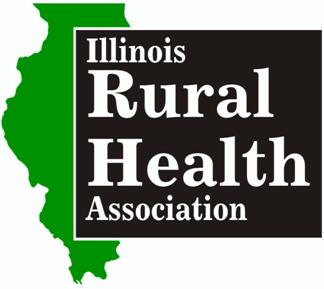 	Attention Health Informatics/HIT Students … Scholarship OpportunityThe Illinois Rural Health Association recognizes the growing demand for health informatics specialists in rural areas.  The Illinois Rural Health Association is sponsoring five $1000 Medical Billing & Coding Scholarships for the spring semester 2017. Criteria – Students currently enrolled in a Medical Informatics or HIT program, with an intent of working in a rural health and who otherwise not have for their full tuition reimbursed through an employer or grants, etc. Please contact IRHA Executive Director Margaret Vaughn 217-280-0206 with questions staff@ilruralhealth.org . Visit us online at www.ilruralhealth.org Application process:Fill in the form below. In 400 words or less, explain your interest in rural health, future career goals and why you would make a good choice to receive the scholarship. Please type your essay as an additional page on the bottom of this document.  Do not email multiple attachments. Email completed application with essay to staff@ilruralhealth.org by Nov. 25th, 2016Student Applicant Name:				Program of Study: 	Graduation Date:County of Residence: Educational Institute: 	GPA: Email:	Phone: Degrees or Certificates (include school and year):Current Employer: Job Title/Duties: Professional/Academic Reference: (Name, title, email and phone).